FUNDING PROJECTSThe Division of Institutional Advancement Office would like to be aware of research, service, professional development training projects faculty are working on in order to match them with potential donors or grants. Filling out these forms will help us identify those matches quickly. Faculty Name:Department:Director/Chair name/email:Project Title:Keywords or area of discipline:Goals/Objectives:How project benefits community, university and or profession:How donations would benefit students: for example, travel to conferences, travel to field schools or other programs, support for research or internshipsHow donations would benefit faculty: for example, travel to conferences or research; purchase equipment etc.,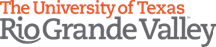 Thank you for considering a donation to the [   ] Project.  Gifts to the [   ] Project support the [   ], and important research on  topics relating to  [   ].               Here’s how you can make a gift: Online: https://give.utrgv.edu/[   ]Mail to: The University of Texas Rio Grande Valley[   ]Research ProjectC/O The Division of Institutional Advancement1201 West University Drive, ITT 1.210Edinburg, TX 78539Make checks payable to UTRGVWrite [    ]on the memo line                               Send completed form to cinthya.saavedra@utrgv.edu